Washoe County Regional Shooting Facility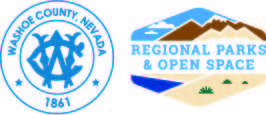 Course of Fire ApplicationUser Group:      Match Director:      Range Safety Officer(s)/Instructor(s) for each event:       Number of shooters:       Range:       Type of caliber and ammunition used:       Type of target(s) to be engaged:       If steel targets, type of steel, distance and angle to engage:       If the course of fire is left up overnight, any changes made for the next day’s event must be noted:       To ensure proper target alignment and safety, any movement involved to engage a new target must be listed, weather conditions permitting:       Once a course of fire is approved and if there are no changes, only one approval is necessary.  **Any deviation from the approved course of fire could result in loss of range privileges.**___________________________________________		______________________
Signature - User Group Authorized Representative			DateStaff Use OnlyDate reviewed:  _________________Reviewed by:  __________________ Approved		Further review neededComments:Staff signature:  _______________________________________     